Data Access RequestSection GuideDo not modify questions/fields within this form.Direct all questions to: NB-IRDTdar@unb.ca Complete the Data Access Request (DAR) form and e-mail it to NB-IRDTdar@unb.ca. This information will go through a series of reviews before a Data Access Agreement is signed allowing the research team to access data within the custody of NB-IRDT.Terms and ConditionsSection 1: Project InformationInput fundamental information about the project.Section 2: Research Team Members List all members of your Research Team who will require access to the data in the custody of NB-IRDT.Section 3: Data Set InformationInclude all NB-IRDT and imported data sets you will be requesting and indicate the years of data that are needed to complete your research project.Section 4: Requested VariablesInsert a full list of variables that you need for each requested data set (including those imported) with rationale for each.Submit the completed form to: NB-IRDTdar@unb.ca  I, [ENTER PI NAME], confirm that I have read, understand, and agree to the terms as set out above and agree to be bound by such terms.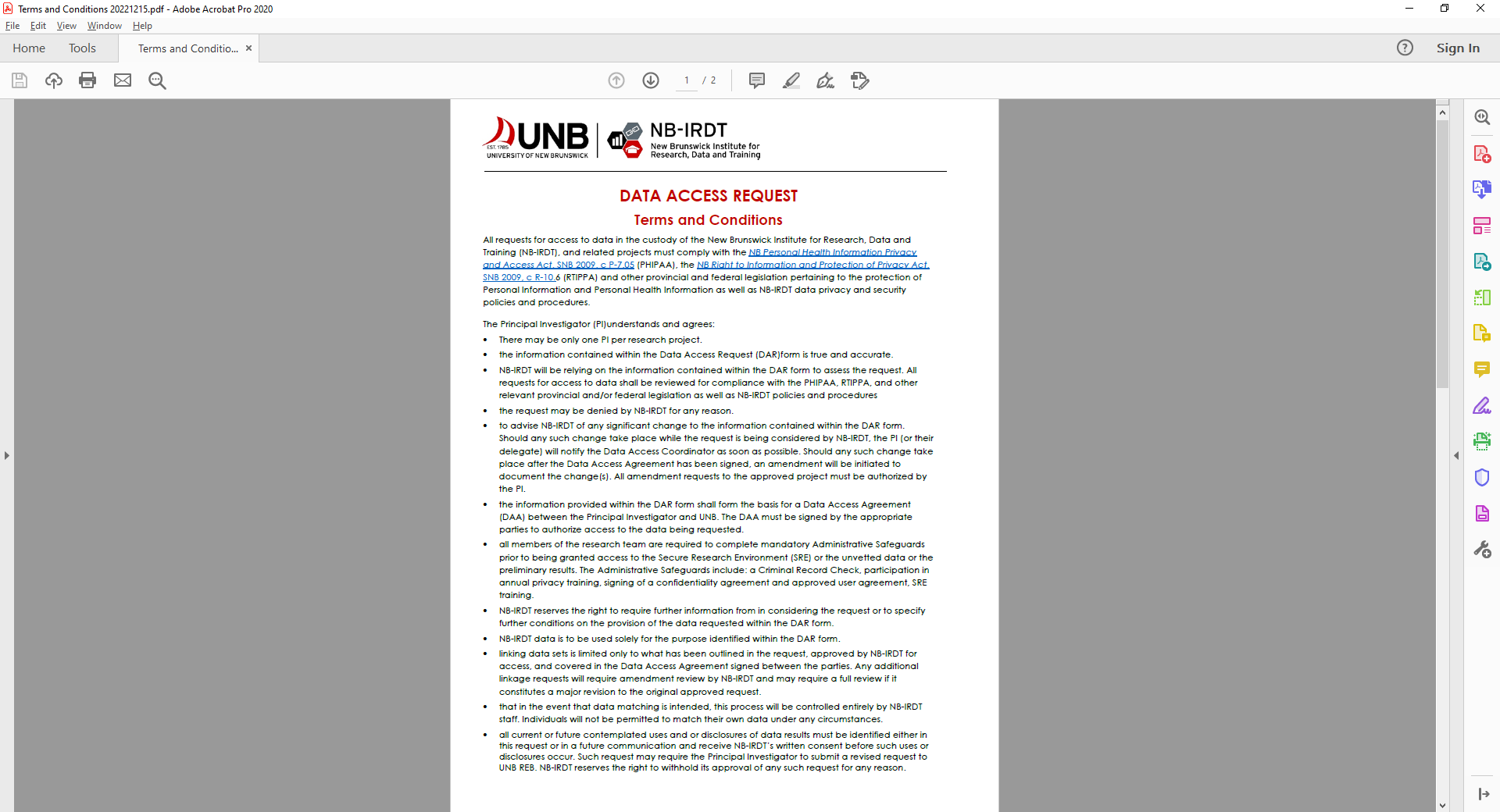 Section 1: Project InformationSection 2: Research Team MembersPLEASE COMPLETE A SEPARATE TABLE FOR EACH Member of the Research Team.(If needed, copy & paste additional tables)Principal InvestigatorResearch Team Members* Section 3: Data Set InformationOpen-Source Data Set(s) (if applicable)Data Set(s) in Custody at NB-IRDT*Section 4: VariablesPLEASE COMPLETE A SEPARATE TABLE FOR EACH DATA SET.(Copy & paste additional tables for each data set as needed. Five blank table have been provided)1 Purpose options defined:Linkage Variable: using it as variable to link to others in the data set as is,Calculation Variable: using the variable to calculate or derive another variable,Validation Variable: using the variable to validate another one in the data set 1 Purpose options defined:Linkage Variable: using it as variable to link to others in the data set as is,Calculation Variable: using the variable to calculate or derive another variable,Validation Variable: using the variable to validate another one in the data set 1 Purpose options defined:Linkage Variable: using it as variable to link to others in the data set as is,Calculation Variable: using the variable to calculate or derive another variable,Validation Variable: using the variable to validate another one in the data set 1 Purpose options defined:Linkage Variable: using it as variable to link to others in the data set as is,Calculation Variable: using the variable to calculate or derive another variable,Validation Variable: using the variable to validate another one in the data set 1 Purpose options defined:Linkage Variable: using it as variable to link to others in the data set as is,Calculation Variable: using the variable to calculate or derive another variable,Validation Variable: using the variable to validate another one in the data set Version Date* Consultation ID*Project NumberProject TitleProject TitleFull project title*FundingFundingFundingFundingIf there was a planned grant application associated with this project, what is the status update of the grant application?If there was a planned grant application associated with this project, what is the status update of the grant application?If there was a planned grant application associated with this project, what is the status update of the grant application?If there was a planned grant application associated with this project, what is the status update of the grant application?Funding Source*Award AmountRequest for Analytical ServicesNB-IRDT operates on a cost recovery basis, fees may apply. Note: NB-IRDT Analytical services are only offered upon the availability of the NB-IRDT Data Analysts. To receive a quote for analytical services a work order is required.Are you interested in obtaining analytical services from NB-IRDT? *   Yes    NoIf yes, you will be contacted by NB-IRDT to discuss your needs. A budget letter outlining NB-IRDT services requested must be signed by the requesting party. The signed budget letter must be sent to NB-IRDTdar@unb.ca before final approval of the project (a.k.a. before the Data Access Agreement is signed).Consent for Linkage All research projects that intend on linking qualitative data (or data with identifiable information) to administrative data must obtain participant consent to link.If this applies to your research project, a copy of the consent form template (that was used when consent was requested from your participants) must be included when you submit the completed DAR to NB-IRDTdar@unb.caPlease direct all questions about consent to our NB-IRDT Privacy Officer (nb-irdtprivacy@unb.ca).Research Output (check all that apply*)Research Output (check all that apply*)Research Output (check all that apply*) Conference or Symposium Presentation/Poster Peer-reviewed Publication Academic Requirement (e.g., Thesis) Report for non-government agency or group Report for government or public sector organization Report for non-government agency or group Report for government or public sector organization Other (describe):  Other (describe):  Other (describe): If applicable, list the government agency(ies), group(s) or organization(s) the research output is for*:If applicable, list the government agency(ies), group(s) or organization(s) the research output is for*:If applicable, list the government agency(ies), group(s) or organization(s) the research output is for*:Is a preliminary results disclosure planned for government agencies or other small group consultation (patient/public engagement)   Yes    NoIf yes, add the following information in the space below:The purpose for this disclosureHow privacy will be maintainedWho will view the dataNote: you will be required to submit a Research Results Data Dissemination (R2D2) Request. For more information consult the Research Results Data Dissemination Standard Operating Procedure.Is a preliminary results disclosure planned for government agencies or other small group consultation (patient/public engagement)   Yes    NoIf yes, add the following information in the space below:The purpose for this disclosureHow privacy will be maintainedWho will view the dataNote: you will be required to submit a Research Results Data Dissemination (R2D2) Request. For more information consult the Research Results Data Dissemination Standard Operating Procedure.Is a preliminary results disclosure planned for government agencies or other small group consultation (patient/public engagement)   Yes    NoIf yes, add the following information in the space below:The purpose for this disclosureHow privacy will be maintainedWho will view the dataNote: you will be required to submit a Research Results Data Dissemination (R2D2) Request. For more information consult the Research Results Data Dissemination Standard Operating Procedure.Earliest date research output is anticipated/required*:Earliest date research output is anticipated/required*:Project Summary *: (Max 500 words) Provide an overview of your project in lay language.What is the anticipated policy or clinical impact of your research?Who is the intended audience?Research Question(s) *: (Max 500 words) What are the research questions for this project? Methodology*: (Max 500 words) Explain the methodology for this project including:How the data requested, and methods employed will be used to answer your research questionThe type of study (retrospective or prospective; RCT, cohort or observation based; etc.)Type of analysis (descriptive, regression or other; cross-sectional or longitudinal; etc.)If applicable, description of any derived variables that you be definingDisease/Drug/Procedure Classification codes: Specify classification codes you are using in the study (e.g., ICD-10-CA/CCI) and tariff codes for diagnoses, tests, and procedures and Drug Identification Numbers (DINs) for drugs. Members of the research team*Identify all individuals on the research team. Describe each of their roles in the project, what their access to the Secure Research Environment (SRE), and what their access to the data will be. Restrict your research team members to only those who are necessary. The PI also needs to be listed.Data analysis or Research assistance - includes data cleaning and processing, literature searches, etc. If their role includes authorship, please list as co-investigator. Research liaison - a business / industry professional with an advisory / consultation role in the project. E.g. Project partners that will not be physically accessing data in Secure Research Environment, but may be discussing unvetted data and/or preliminary results.First NameLast NameEmployerWork TitleWork SectorEmailPhoneRole within this ProjectRole within this ProjectPrincipal InvestigatorPrincipal InvestigatorPrincipal InvestigatorPrincipal InvestigatorPrincipal InvestigatorQ1. Will they be listed on the publication(s) relating to this project?  Yes  NoQ1. Will they be listed on the publication(s) relating to this project?  Yes  NoQ1. Will they be listed on the publication(s) relating to this project?  Yes  NoQ1. Will they be listed on the publication(s) relating to this project?  Yes  NoQ1. Will they be listed on the publication(s) relating to this project?  Yes  NoQ1. Will they be listed on the publication(s) relating to this project?  Yes  NoQ1. Will they be listed on the publication(s) relating to this project?  Yes  NoQ2. Are they a student?  Yes  NoQ2. Are they a student?  Yes  NoQ2. Are they a student?  Yes  NoQ3. If yes, to Q2, which institution:Q3. If yes, to Q2, which institution:Q4. Will they be entering a NB-IRDT SRE?  Yes  NoQ4. Will they be entering a NB-IRDT SRE?  Yes  NoQ4. Will they be entering a NB-IRDT SRE?  Yes  NoQ4. Will they be entering a NB-IRDT SRE?  Yes  NoQ5. If yes, choose locationQ5. If yes, choose locationQ6. Will they need a user account?  Yes  NoQ6. Will they need a user account?  Yes  NoQ6. Will they need a user account?  Yes  NoQ6. Will they need a user account?  Yes  NoQ7. If yes, identify specific purpose for access below:Q7. If yes, identify specific purpose for access below:Q7. If yes, identify specific purpose for access below:Q8. Will they be involved in discussions about the data prior to conclusion of embargo period?  Yes  NoQ8. Will they be involved in discussions about the data prior to conclusion of embargo period?  Yes  NoQ8. Will they be involved in discussions about the data prior to conclusion of embargo period?  Yes  NoQ8. Will they be involved in discussions about the data prior to conclusion of embargo period?  Yes  NoQ8. Will they be involved in discussions about the data prior to conclusion of embargo period?  Yes  NoQ8. Will they be involved in discussions about the data prior to conclusion of embargo period?  Yes  NoQ8. Will they be involved in discussions about the data prior to conclusion of embargo period?  Yes  NoQ9. If yes, identify specific purpose:Q9. If yes, identify specific purpose:Q9. If yes, identify specific purpose:First NameLast NameEmployerWork TitleWork SectorEmailPhoneRole within this ProjectRole within this ProjectQ1. Will they be listed on the publication(s) relating to this project?  Yes  NoQ1. Will they be listed on the publication(s) relating to this project?  Yes  NoQ1. Will they be listed on the publication(s) relating to this project?  Yes  NoQ1. Will they be listed on the publication(s) relating to this project?  Yes  NoQ1. Will they be listed on the publication(s) relating to this project?  Yes  NoQ1. Will they be listed on the publication(s) relating to this project?  Yes  NoQ1. Will they be listed on the publication(s) relating to this project?  Yes  NoQ2. Are they a student?  Yes  NoQ2. Are they a student?  Yes  NoQ2. Are they a student?  Yes  NoQ3. If yes, to Q2, which institution:Q3. If yes, to Q2, which institution:Q4. Will they be entering a NB-IRDT SRE?  Yes  NoQ4. Will they be entering a NB-IRDT SRE?  Yes  NoQ4. Will they be entering a NB-IRDT SRE?  Yes  NoQ4. Will they be entering a NB-IRDT SRE?  Yes  NoQ5. If yes, choose locationQ5. If yes, choose locationQ6. Will they need a user account?  Yes  NoQ6. Will they need a user account?  Yes  NoQ6. Will they need a user account?  Yes  NoQ6. Will they need a user account?  Yes  NoQ7. If yes, identify specific purpose for access below:Q7. If yes, identify specific purpose for access below:Q7. If yes, identify specific purpose for access below:Q8. Will they be involved in discussions about the data prior to conclusion of embargo period?  Yes  NoQ8. Will they be involved in discussions about the data prior to conclusion of embargo period?  Yes  NoQ8. Will they be involved in discussions about the data prior to conclusion of embargo period?  Yes  NoQ8. Will they be involved in discussions about the data prior to conclusion of embargo period?  Yes  NoQ8. Will they be involved in discussions about the data prior to conclusion of embargo period?  Yes  NoQ8. Will they be involved in discussions about the data prior to conclusion of embargo period?  Yes  NoQ8. Will they be involved in discussions about the data prior to conclusion of embargo period?  Yes  NoQ9. If yes, identify specific purpose:Q9. If yes, identify specific purpose:Q9. If yes, identify specific purpose:First NameLast NameEmployerWork TitleWork SectorEmailPhoneRole within this ProjectRole within this ProjectQ1. Will they be listed on the publication(s) relating to this project?  Yes  NoQ1. Will they be listed on the publication(s) relating to this project?  Yes  NoQ1. Will they be listed on the publication(s) relating to this project?  Yes  NoQ1. Will they be listed on the publication(s) relating to this project?  Yes  NoQ1. Will they be listed on the publication(s) relating to this project?  Yes  NoQ1. Will they be listed on the publication(s) relating to this project?  Yes  NoQ1. Will they be listed on the publication(s) relating to this project?  Yes  NoQ2. Are they a student?  Yes  NoQ2. Are they a student?  Yes  NoQ2. Are they a student?  Yes  NoQ3. If yes, to Q2, which institution:Q3. If yes, to Q2, which institution:Q4. Will they be entering a NB-IRDT SRE?  Yes  NoQ4. Will they be entering a NB-IRDT SRE?  Yes  NoQ4. Will they be entering a NB-IRDT SRE?  Yes  NoQ4. Will they be entering a NB-IRDT SRE?  Yes  NoQ5. If yes, choose locationQ5. If yes, choose locationQ6. Will they need a user account?  Yes  NoQ6. Will they need a user account?  Yes  NoQ6. Will they need a user account?  Yes  NoQ6. Will they need a user account?  Yes  NoQ7. If yes, identify specific purpose for access below:Q7. If yes, identify specific purpose for access below:Q7. If yes, identify specific purpose for access below:Q8. Will they be involved in discussions about the data prior to conclusion of embargo period?  Yes  NoQ8. Will they be involved in discussions about the data prior to conclusion of embargo period?  Yes  NoQ8. Will they be involved in discussions about the data prior to conclusion of embargo period?  Yes  NoQ8. Will they be involved in discussions about the data prior to conclusion of embargo period?  Yes  NoQ8. Will they be involved in discussions about the data prior to conclusion of embargo period?  Yes  NoQ8. Will they be involved in discussions about the data prior to conclusion of embargo period?  Yes  NoQ8. Will they be involved in discussions about the data prior to conclusion of embargo period?  Yes  NoQ9. If yes, identify specific purpose:Q9. If yes, identify specific purpose:Q9. If yes, identify specific purpose:First NameLast NameEmployerWork TitleWork SectorEmailPhoneRole within this ProjectRole within this ProjectQ1. Will they be listed on the publication(s) relating to this project?  Yes  NoQ1. Will they be listed on the publication(s) relating to this project?  Yes  NoQ1. Will they be listed on the publication(s) relating to this project?  Yes  NoQ1. Will they be listed on the publication(s) relating to this project?  Yes  NoQ1. Will they be listed on the publication(s) relating to this project?  Yes  NoQ1. Will they be listed on the publication(s) relating to this project?  Yes  NoQ1. Will they be listed on the publication(s) relating to this project?  Yes  NoQ2. Are they a student?  Yes  NoQ2. Are they a student?  Yes  NoQ2. Are they a student?  Yes  NoQ3. If yes, to Q2, which institution:Q3. If yes, to Q2, which institution:Q4. Will they be entering a NB-IRDT SRE?  Yes  NoQ4. Will they be entering a NB-IRDT SRE?  Yes  NoQ4. Will they be entering a NB-IRDT SRE?  Yes  NoQ4. Will they be entering a NB-IRDT SRE?  Yes  NoQ5. If yes, choose locationQ5. If yes, choose locationQ6. Will they need a user account?  Yes  NoQ6. Will they need a user account?  Yes  NoQ6. Will they need a user account?  Yes  NoQ6. Will they need a user account?  Yes  NoQ7. If yes, identify specific purpose for access below:Q7. If yes, identify specific purpose for access below:Q7. If yes, identify specific purpose for access below:Q8. Will they be involved in discussions about the data prior to conclusion of embargo period?  Yes  NoQ8. Will they be involved in discussions about the data prior to conclusion of embargo period?  Yes  NoQ8. Will they be involved in discussions about the data prior to conclusion of embargo period?  Yes  NoQ8. Will they be involved in discussions about the data prior to conclusion of embargo period?  Yes  NoQ8. Will they be involved in discussions about the data prior to conclusion of embargo period?  Yes  NoQ8. Will they be involved in discussions about the data prior to conclusion of embargo period?  Yes  NoQ8. Will they be involved in discussions about the data prior to conclusion of embargo period?  Yes  NoQ9. If yes, identify specific purpose:Q9. If yes, identify specific purpose:Q9. If yes, identify specific purpose:First NameLast NameEmployerWork TitleWork SectorEmailPhoneRole within this ProjectRole within this ProjectQ1. Will they be listed on the publication(s) relating to this project?  Yes  NoQ1. Will they be listed on the publication(s) relating to this project?  Yes  NoQ1. Will they be listed on the publication(s) relating to this project?  Yes  NoQ1. Will they be listed on the publication(s) relating to this project?  Yes  NoQ1. Will they be listed on the publication(s) relating to this project?  Yes  NoQ1. Will they be listed on the publication(s) relating to this project?  Yes  NoQ1. Will they be listed on the publication(s) relating to this project?  Yes  NoQ2. Are they a student?  Yes  NoQ2. Are they a student?  Yes  NoQ2. Are they a student?  Yes  NoQ3. If yes, to Q2, which institution:Q3. If yes, to Q2, which institution:Q4. Will they be entering a NB-IRDT SRE?  Yes  NoQ4. Will they be entering a NB-IRDT SRE?  Yes  NoQ4. Will they be entering a NB-IRDT SRE?  Yes  NoQ4. Will they be entering a NB-IRDT SRE?  Yes  NoQ5. If yes, choose locationQ5. If yes, choose locationQ6. Will they need a user account?  Yes  NoQ6. Will they need a user account?  Yes  NoQ6. Will they need a user account?  Yes  NoQ6. Will they need a user account?  Yes  NoQ7. If yes, identify specific purpose for access below:Q7. If yes, identify specific purpose for access below:Q7. If yes, identify specific purpose for access below:Q8. Will they be involved in discussions about the data prior to conclusion of embargo period?  Yes  NoQ8. Will they be involved in discussions about the data prior to conclusion of embargo period?  Yes  NoQ8. Will they be involved in discussions about the data prior to conclusion of embargo period?  Yes  NoQ8. Will they be involved in discussions about the data prior to conclusion of embargo period?  Yes  NoQ8. Will they be involved in discussions about the data prior to conclusion of embargo period?  Yes  NoQ8. Will they be involved in discussions about the data prior to conclusion of embargo period?  Yes  NoQ8. Will they be involved in discussions about the data prior to conclusion of embargo period?  Yes  NoQ9. If yes, identify specific purpose:Q9. If yes, identify specific purpose:Q9. If yes, identify specific purpose:Geocoding: If this project requires geocoding, use the below table to indicate the type needed and justify the purpose in the space provided below the table.Geocoding: If this project requires geocoding, use the below table to indicate the type needed and justify the purpose in the space provided below the table.Geocode typeExamples Geographic codesRural/Urban, City, Statistics Canada geographic codes (e.g., CD/CSD/DA), Health Zone, longitude, latitudeNOTE: Principal Investigators must hold or obtain a DLI license to access PCCF or PCC+ data.  For more information, please contact the UNB Data Librarian (data.gis@unb.ca) OR the Data Librarian of your home Institution if you are not affiliated with UNB. Distance/TravelArcGIS Travel distance/time, proximity to health centres, etc. Census NeighborhoodsMedian Income, Education Profile, Language Profile, Immigrant Profile EnvironmentalEcological or Contextual e.g., SES, Rural/Urban OtherName of Open-Source Data Set; include link or location if availableStart DateEnd DateName:Link/Location:Name:Link/Location:Requested Data SetsAll data sets for this project must be identified (including those that were imported); insert more rows as required (15 blank rows have been provided).Each data set listed below must be accompanied by a separate table in Section 4 (Requested Variables). Be specific when entering the date in the ‘Start Date’ and ‘End Date’ fields; you must include day, month, and year (i.e., April 1, 2015 – March 31, 2019).The dates identify the range you are wanting for your project (do not enter the entire range that is available unless the whole data set is needed for your project).For information about our data sets and their codes, please visit our data holdings page.OrderNB-IRDT Code*NB-IRDT Data Set Name*Start Date*End Date*Data Set VariablesUse a separate table for each Data Set requested.List all the variables, required to complete your research, for each of the data sets. Add more rows if needed. Remove any blank rows before submitting this DAR.Include variables for any imported data sets that are being requested. Be specific when entering the date in the ‘Start Date’ and ‘End Date’ fields; you must include day, month, and year. (i.e., April 1, 2015 – March 31, 2019)For information about our data sets and their codes, please visit our data holdings page.Order1Choose Data Type: Choose Data Type: Choose Data Type: Choose Data Type: Data Set Code: *Data Set Name: *Date Range Requested: *Start Date:End Date:End Date:Sample Universe: *Geographic Area: *Requested Variable(s) *Definition*Rationale for Access*Rationale for Access*Purpose1*Purpose1*Order2Choose Data Type: Choose Data Type: Choose Data Type: Choose Data Type: Data Set Code: *Data Set Title: *Date Range Requested: *Start Date:End Date:End Date:Sample Universe: *Geographic Area: *Requested Variable(s) *Definition*Rationale for Access*Rationale for Access*Purpose1*Purpose1*Order3Choose Data Type: Choose Data Type: Choose Data Type: Choose Data Type: Data Set Code: *Data Set Title: *Date Range Requested: *Start Date:End Date:End Date:Sample Universe: *Geographic Area: *Requested Variable(s) *Definition*Rationale for Access*Rationale for Access*Purpose1*Purpose1*Order4Choose Data Type: Choose Data Type: Choose Data Type: Choose Data Type: Data Set Code: *Data Set Title: *Date Range Requested: *Start Date:End Date:End Date:Sample Universe: *Geographic Area: *Requested Variable(s) *Definition*Rationale for Access*Rationale for Access*Purpose1*Purpose1*Order5Choose Data Type: Choose Data Type: Choose Data Type: Choose Data Type: Data Set Code: *Data Set Title: *Date Range Requested: *Start Date:End Date:End Date:Sample Universe: *Geographic Area: *Requested Variable(s) *Definition*Rationale for Access*Rationale for Access*Purpose1*Purpose1*